БЕСЕДА С ДЕТЬМИ О ВОВ. ЧЕТВЕРОНОГИЕ ПОМОЩНИКИ НА ФРОНТЕВсе мы любим собак, лошадей, угостить их хотим повкусней, Но скажу я вам  правду  одну — нам  они  помогали  в  войну. Наши четвероногие друзья — собаки и лошади — помогали воинам в сражениях с фашистскими захватчиками.       Собака умная, внимательная, обладает великолепной памятью, тонким чутьем, острым слухом. Ее не зря называют верным другом. Она никогда не бросит хозяина в беде, не предаст его!     Попробуйте вспомнить, как в мирное время собаки помогают людям. Правильно! Собаки — великолепные сторожа, охотники, спасатели, поводыри слепых, помощники пограничников, полицейских, пожарных.        Пастушьи собаки помогают пастухам пасти отары овец и стада коз. Они зорко следят, чтобы серый разбойник — волк — не подкрался к стаду.       Собаки-спасатели выручают лыжников и альпинистов в горах, находят людей под завалами во время землетрясений и других стихийных бедствий. Собаки-поводыри помогают слабовидящим и слепым людям: водят по улице, помогают обойти препятствие.        Ездовые собаки, запряженные в упряжку, перевозят грузы и людей.        Специально выдрессированные собаки несут службу на границе. Они помогают пограничникам находить нарушителей, преследовать их, искать оружие, боеприпасы, наркотики. С давних времен собак использовали и в сражениях.         В армии Александра Македонского специально обученные грозные псы огромной стаей бросались на противника, внося в его ряды страх и замешательство.        Как же помогали эти умные животные красноармейцам в боях Великой Отечественной войны?   Зимой собак запрягали в специальные упряжки, и они везли сани, на которых лежали раненые бойцы. На таких упряжках с полей боев вывезли около двух миллионов раненых! Но это еще не все!       Кинологи (специалисты по дрессировке собак) учили своих питомцев не бояться ни грохота орудий, ни взрывов снарядов и мин, ни бушующего пламени, ни столбов едкого дыма.      На спину специально обученной санитарной собаки прикрепляли сумки с медикаментами, ватой и бинтами. Во время боя санитарные собаки подбирались к раненым бойцам, и они могли перевязать рану себе и своим товарищам.       Многих бойцов спасли от смерти четвероногие санитары.Санитарная собакаЯ собака смелая,Умная, умелая!Пуль и взрывов не боюсь,К раненому подберусь.Сумку я несу солдату,В ней йод, бинты и вата.Чтобы мог он сделать самПеревязку легких ранИ опять вернуться в бойНа рубеж передовой.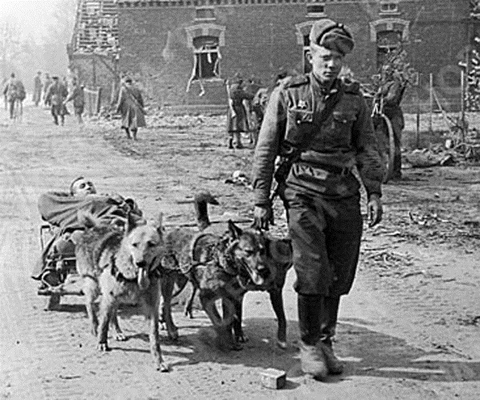       Военные собаки умели делать и многое другое. Они тянули линии связи, искали мины и даже подрывали вражеские танки. Бесстрашные псы бросались под движущийся танк. Мина, закрепленная на спине собаки, цеплялась за днище танка, а собака молниеносно выскакивала из-под него и мчалась прочь, успевая убежать подальше еще до того, как танк взорвется.       Много труда, времени и терпения требовалось кинологам, чтобы научить собаку подрывать танки. Сначала ее приучали к неподвижному танку. Она обнюхивала его, обходила со всех сторон, оставляя метки. День за днем миску с едой ставили под танк и кормили там собаку. Она привыкала к танку и не боялась его.       Затем собаку приучали к движущемуся танку. А вот под танк она бросалась следом за более опытным, уже хорошо обученным животным. Когда собаки выскакивали из-под танка, дрессировщик угощал их вкусными косточками.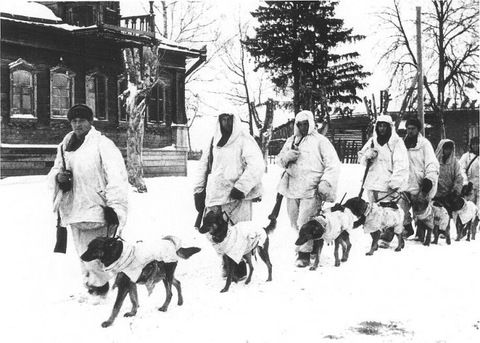 Храбрая собакаИдет солдат в атаку,Бесстрашен он в бою.Ведет солдат собаку —Помощницу свою.Она бросается под танкИ оставляет мину там.Собака прочь несется,А танк врага взорвется!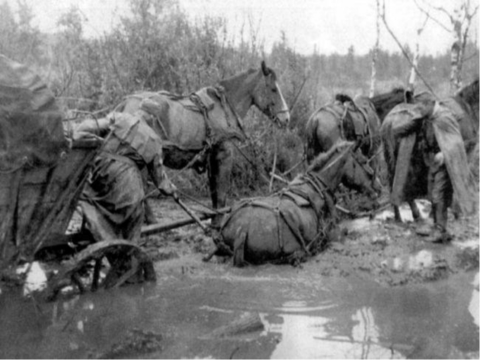 Моменты Великой Отечественной Войны.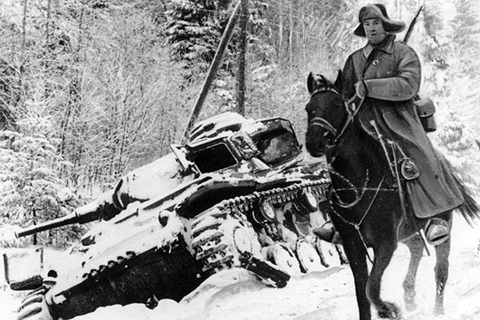        Лошади тоже верно служили солдатам во время войны. Специально обученные кавалерийские лошади, не боясь ни выстрелов, ни взрывов, участвовали в боях.       Тягловые лошади тащили пушки, обозы с продовольствием, боеприпасами и оружием, везли к местам боев полевые кухни, перевозили раненых.       Лошади особенно помогали бойцам в начале войны, когда не хватало грузовых машин и мотоциклов.Ответьте на вопросы:Какие домашние животные помогали красноармейцам во время Великой Отечественной войны?Расскажите о санитарных собаках.Как собаки взрывали вражеские танки?Расскажите, что делали на фронте лошади?Единственный в мире рукопашный бой людей и собак с фашистами.
       На Черкащине есть уникальный памятник 150 пограничным псам, которые «порвали» полк фашистов в рукопашном бою Эта единственная за всю историю мировых войн и конфликтов битва людей и собак произошла в самом центре Украины много лет назад... В районе Зеленой Брамы (правобережье реки Синюха) попали в окружение и были практически полностью уничтожены отходящие от западной границы 6-я и 12-я армии Юго-Западного фронта. К началу августа они насчитывали 130 тысяч человек.
       30 июля принял свой последний бой... Силы были слишком неравными: против 500 пограничников полк фашистов. В критический момент, когда немцы пошли в очередную атаку, майор Лопатин дал приказ послать в рукопашный бой с фашистами пограничников и служебных собак. Это был последний резерв. Зрелище было страшное: 150 (данные различные -- от 115 до 150) пограничных псов - обученных, полуголодных овчарок против поливающих их автоматным огнем фашистов. Овчарки впивались фашистам в глотки даже в предсмертных судорогах. Искусанный (в прямом смысле) и порубанный штыками противник отступил. Но на подмогу подошли танки. Немецкие пехотинцы с рваными ранами, с воплями ужаса, вспрыгивали на броню танков и расстреливали бедных псов. В этом бою погибли все 500 пограничников, ни один из них не сдался в плен. А уцелевшие собаки, по словам очевидцев -- жителей села Легедзино, до конца остались преданными своим проводникам. Оставшиеся в живых овчарки ложились возле своих хозяев и никого не подпускали. и навсегда верными присяге, родной земле».Сергей Пашков